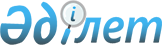 Об установлении квоты рабочих мест для инвалидов
					
			Утративший силу
			
			
		
					Постановление Мойынкумского районного акимата Жамбылской области от 23 июля 2012 года № 231. Зарегистрировано Мойынкумским управлением юстиции 16 августа 2012 года № 6-7-87. Утратило силу постановлением Мойынкумского районного акимата Жамбылской области от 3 мая 2016 года № 193      Сноска. Утратило силу постановлением Мойынкумского районного акимата Жамбылской области от 03.05.2016 № 193.

      Примечание РЦПИ:

      В тексте сохранена авторская орфография и пунктуация.

      В соответствии с подпунктом 5-2) статьи 7 Закона Республики Казахстан от 23 января 2001 года "О занятости населения" акимат Мойынкумского района ПОСТАНОВЛЯЕТ:

      1. Организациям, учреждениям и предприятиям всех форм собственности Мойынкумского района установить квоты рабочих мест для инвалидов в размере трех процентов от общей численности рабочих мест.

      2. Контроль за исполнением настоящего постановления возложить на заместителя акима района Калымбетову Бакытжан Алдасугировичу.

      3. Настоящее постановление вступает в силу со дня государственной регистрации в органах юстиции и вводится в действие по истечении десяти календарных дней после дня его первого официального опубликования.


					© 2012. РГП на ПХВ «Институт законодательства и правовой информации Республики Казахстан» Министерства юстиции Республики Казахстан
				
      Аким района 

С. Арубаев
